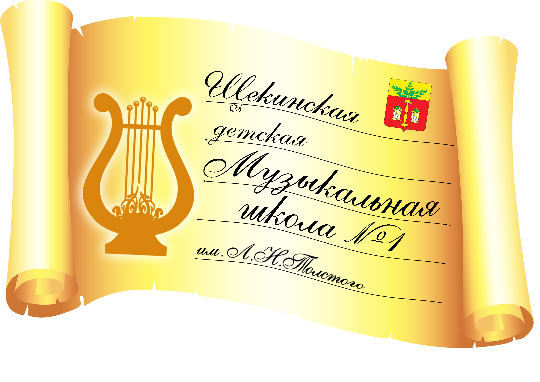 ПОЛОЖЕНИЕо проведении VII открытого межрегионального конкурса  «Музыкальная провинция - 2019»(малый ансамбль – разнообразие форм)         22-23 марта 2019 г.	Общие положенияЦели и задачи конкурса:привлечение интереса к ансамблевому музицированию,популяризация различных видов камерных ансамблей,активизация творческой работы в области ансамблевого исполнительства,    раскрытие творческого потенциала учащихся,выявление и поощрение перспективных учащихся,повышение уровня педагогического мастерства.      1.2. Место и время проведения конкурса:Конкурс проводится на базе МАУ ДО «Детская музыкальная школа №1 им. Л.Н. Толстого» Щекинского района по адресу: Тульская область, г. Щёкино, ул. Лизы Шамшиковой, дом 18-а.Конкурсные прослушивания проводятся в концертном зале ЩДМШ № 1.Условия проведения конкурса2.1. Участники конкурса:          1. К участию в конкурсе приглашаются учащиеся ДМШ, ДШИ различных специальностей по номинациям:фортепианный ансамбль (дуэт, трио, квартет);ансамбли фортепиано, струнно-смычковых, духовых инструментов;ансамбли народных инструментов;смешанные инструментальные составы.        Представляются разные по количеству участников, однородные и смешанные по составу инструментальные ансамбли (не более секстета). Участие преподавателя (или концертмейстера) в составе ансамбля не допускается.В рамках конкурса проводится фестиваль, в котором участвуют инструментальные ансамбли, имеющие в своём составе только преподавателей и концертмейстеров.В рамках конкурса будут проводиться мастер-классы членов жюри и «круглые столы» с участием членов жюри.2.2. Возрастные категории участников:I возрастная категория – 6-9 лет,II возрастная категория – 10 – 12 лет,III возрастная категория – 13 – 16 лет.Категория ансамбля определяется по наибольшему количеству участников одного возраста в данном ансамбле.Категория дуэта определяется по возрасту старшего участника.Возрастной ценз участников фестиваля не устанавливается.		2.3. Программные требования конкурса и фестиваля       	Участники всех возрастных групп конкурса должны исполнить два разнохарактерных произведения любого стиля и жанра (кроме сольных пьес с сопровождением).	 Программа участников номинации «Ансамбли русских народных инструментов» должна включать обработки народных мелодий, оригинальные сочинения.	Программа участников номинации «Фортепиано и струнно-смычковые инструменты» может состоять из разнохарактерных частей концерта.	Время звучания программы для участников инструментальных ансамблей: I возрастной категории – до 5-ти минут,II возрастной категории – до 10-ти минут, III возрастной категории – до 15-ти минут, участники фестиваля - до 15-ти минут.III. Порядок проведения конкурса и подача заявок. 3.1 Порядок выступления определяется организаторами конкурса.  3.2. Участникам конкурса предоставляется 10-минутная репетиция на сцене концертного зала (исключая дни конкурса). 3.3.Для участия в конкурсе необходимо представить заявку до 10.02.2019 года (Ф.И.О. преподавателя подробно) на электронную почту ЩДМШ № 1. К заявке необходимо прикрепить фото ансамбля с указанием названия, св-во о рождении или паспорт участников. 3.4. Вступительный взнос: за одного участника коллектива – 500 (пятьсот) рублей. Взносы будут израсходованы на наградную продукцию, проведение консультаций, техническое обеспечение.Взносы необходимо перечислить на лицевой счёт МАУ ДО ЩДМШ №1 до 10.03.2019 года.                            Получатель: ИНН 7118009434 КПП 711801001 р/с 40703810166004092865 Тульское ОСБ № 8604 г. ТулаБИК 047003608           ОГРН 1027101505694 ОКАТО 70432550000к/с 30101810300000000608КБК 85030201050050000130 ОКПО 02794493 IV. Награждение участников.4.1.Победителям конкурса (1-5 место) вручаются дипломы.4.2. Преподавателям, подготовившим победителей конкурса, вручаются Почетные грамоты.4.3. Жюри имеет право награждать почетными грамотами участников за оригинальность репертуара, состава, аранжировки.4.4. Награждение участников фестивального раздела предусматривает пять дипломов без определения мест.4.5. Церемония награждения победителей состоится в детской музыкальной школе №1 им. Л.Н. Толстого: Тульская область, г. Щекино, ул. Л. Шамшиковой, д. 18-АКонтактные телефоны: 8 (48751) 5-35-73; 5-34-32; Заявки просим отправлять на e-mail sh-msh1@tularegion.org; shchdmsh1@rambler.ru; Положение размещено на сайте  www.dmsh1950.ru Заявки принимаются в формате Word!Форма заявкиК заявке необходимо прикрепить фото ансамбля с указанием названия, св-во о рождении или паспорт участников.№ п/пФ.И.О. участниковИнструментДата рождения (полных лет)Возрастная категорияНоминацияФ.И.О. преподавателяполностьюПрограммаВремязвучания